 DNEVNIK UČIM SE DOMA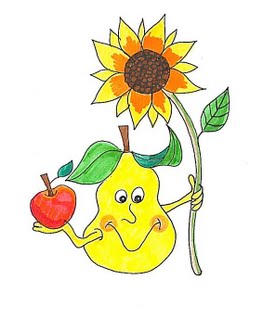 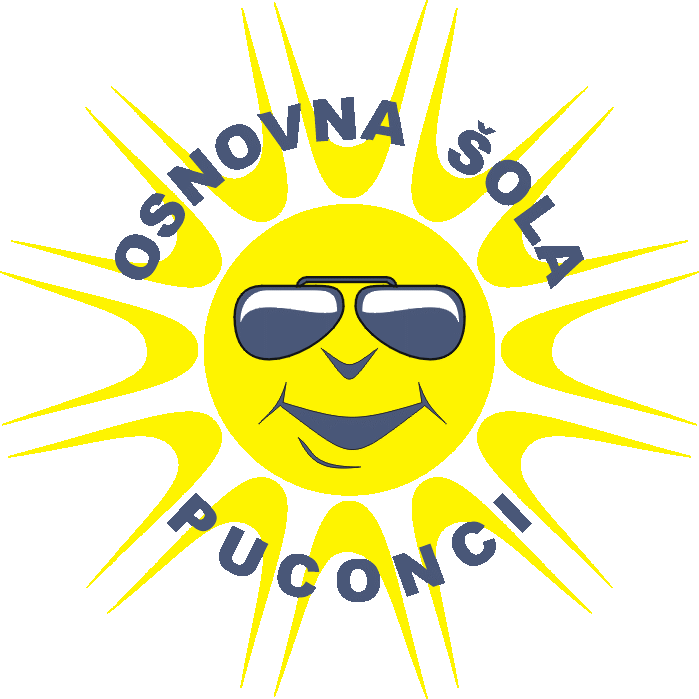 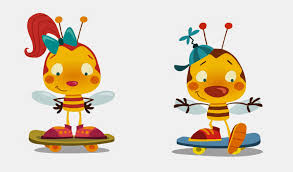 Ime in priimek: _______________________ 	Razred: 3. aTeden – od 20. 4. – 24 . 4 . 2020DatumPredmetOpis dela pri posameznem predmetuPosebnosti20.4.202021. 4. 2020T       E      DH     AN     NIŠKI22. 4. 2020Kulturna uraOgled posnetkov na spletuDatumPredmetOpis dela pri posameznem predmetuPočutje23. 4. 202024.4.2020